RIVERSIDE COUNTY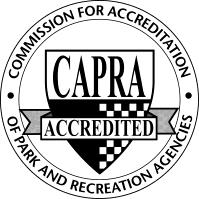 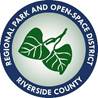 REGIONAL PARK AND OPEN-SPACE DISTRICTPark Rules for Regional ParksLawler Lodge/ Lawler AlpineRULES APPLICABLE TO DISTRICT REGIONAL PARKSThe following rules apply to all regional parks in Riverside County Regional Park and Open-Space District. For rules specific to each park, please refer to the corresponding section for each park.GENERAL PARK RULESAll local, state, and federal laws shall be enforced in all District Regional Parks. County of Riverside Ordinance 328 shall be enforced in all District Regional Parks.The posted speed limit shall be observed.Vehicles must remain on park roads and/or designated parking spaces.Child/youth is defined as age 12 and under, children under the age of 2 are granted free entry into the parks.All pet fees are per animal. Maximum three (3) dogs/horses total.Service dogs are exempt from the pet fee and the maximum limit of three (3) dogs/horses.Dogs must be controlled and on a leash at all times no longer than six (6) feet in length.Never leave pets unattended. Pets must be kept inside RV or tent overnight.Pet owners are responsible for cleaning up waste generated from their pet(s). Hunting and use of firearms is prohibited in the park.Never disturb or attempt to handle wildlife.Fireworks are prohibited.No off-road vehicles allowed. Street legal vehicles only. Remote controlled flying objects, drones, bow and arrows/archery are not permitted unless authorized in advance by Director or his/her Designee.Do not remove or damage flowers, rocks, plants, animals, artifacts and other park features.No attaching, tying, nailing, or screwing of items to the trees. Tampering with these items is a violation of County Ordinance 328. Amplified music is not permitted unless authorized in advance by the District. Small radios are permitted except during hours 10pm – 6am so long as the noise does not disturb the peace and quiet of the campground or neighboring sites. Know before you go! Guests are encouraged to check the website or call the park in advance of their visit to see if there are temporary rules in place (i.e. campfire restrictions, water conservation and water use restrictions due to statewide drought, etc.)Notify Park Ranger immediately of any emergency, damage, or other problems arise.DAY USEDay use hours are from sunrise to sunset, unless otherwise stated or posted.Parking is only allowed in designated parking areas.Holidays and special events are subject to event pricing - please call the Guest Services Office at (800) 234-7275.For some special events, a fee will apply for re-entry into the park.SHELTERSUnreserved shelters are available free of charge on a first-come, first-served basis.Shelter rental fee guarantees availability and cleanliness, and reserves site.Shelter rental guests must pay day use fees to the kiosk on the same day.Shelter special event requirements go into effect when additional day use shelter requests, such as: extended hours, live animals, amplified music, alcohol or items for sale, catered food, carnival rides or games, charging for attendance or special payment arrangements, greater than 200 guests, or reserving three (3) or more shelters or an entire day use area shall be considered special events and require a special event application and fee.CAMPINGCheck-in time is 2:00pm. Check-out time is 1:00pm.Camping day is defined as follows: All or part of the period beginning 2:00pm each day and ending 1:00pm the following day. Unless otherwise stated, fees are per day.Quiet hours at all parks are observed from 10:00pm to 6:00am. Loud and/or disruptive behavior may result in immediate expulsion from campgrounds without refund.Maximum of six (6) people per campsite.Maximum of one (1) camping unit/RV with one (1) tent OR two (2) tents per campsite. No more than two (2) motorized vehicles allowed per campsite. Valid insurance and registration is required on all vehicles; must be able to provide proof upon request.The length of stay is limited to a maximum of 14 days within a 28 consecutive day period, with exception to monthly sites, where offered.All trailers and motor homes must be roadworthy and safe.Camper shell must not be removed from the vehicle at any time.No trailer may be dropped-off without an operable vehicle available on site.Camping Unit defined as a self-contained trailer, tent camper, 5th wheel, motorhome, VW van, or van conversion that is meant for human habitation.Golf carts must be DMV Street legal, insured, and shall count as the second/extra vehicle for campsite. Golf carts must be operated by licensed adults only. Generators are permitted except during quiet hours 10pm – 6am so long as the noise does not disturb the peace and quiet of the campground or neighboring sites. Generators are not permitted to be used at any time at Mayflower Park. Late payment will result in a written violation notice. A second written violation notice shall result in a notice to vacate. Return campers with prior written notice to vacate will be denied access for one year.Walk-ins and ride-ins will pay full camping fees (no discounts).Wood and charcoal fires are permitted in approved fire rings and BBQs in developed camp sites and day use areas only; gas/propane fire pits are permitted within designated camp sites; ground fires are not permitted; gas/propane cooking stoves with an on/off switch are permitted within designated camp sites and day use areas only; gathering of firewood is not permitted. Hibachi style barbecues should not be placed on provided picnic tables or grass, and must maintain a 10-foot clearance above and around the heat source.Ground fires are not permitted. No bonfires (flame greater than 24 inches in height). CABINSCabin check-in time is 3:00pm. Check-out time is 11:00am.Two-night minimum required, unless otherwise approved by Director or his/her Designee.GROUP CAMPINGPlease refer to the District’s Group Camping Policy and Procedure.FISHINGPatrons are not required to pay day use fee when they are in possession of a fishing permit or voucher.County fishing permit required for persons age 2 and older.State fishing license required for persons age 16 and older.All California Department of Fish and Wildlife regulations will be enforced.Do not leave the live bait behind.SPECIFIC PARK RULESThe following rules shall apply to each specific regional park in-addition-to those in Section I. Rules Applicable to District Regional Parks and Ordinance 328.LAWLER ALPINE/ LAWLER LODGEAll general park rules apply. Additional rules as follows:Open by reservation only.Youth groups must be legitimate organized groups.  Minimum reservation fees due at time of reservation. Youth groups have priority status.  Cleaning fees will be charged if site is left in unacceptable condition.Groups that fall under Board of Supervisors policies B-10 and H-21 shall provide proof of insurance in accordance with these policies.After unloading, all vehicles must remain parked along either side of the road away from the kitchen to ensure that there is a lane for emergency vehicles to pass.Always stay on marked trails, and do not hike after dark.Use the buddy system: always hike in twos or threes. Do not hike alone.Do not write, carve, or otherwise mark on walls, ceilings, rails, or trees. Any such markings will result in a charge and may result in immediate termination of the use of the facility.Do not discharge any fire extinguisher except in the case of a fire emergency. Improper discharge of fire extinguishers will result in a recharging fee for each extinguisher. No smoking in any county buildings including the cabins, lodge, dining hall, restrooms, showers, and overflow cabin.Do not move beds or mattresses.Tie all trash bags at the top and store in the trash facility. Sweep under all beds.Quiet hours will be enforced from 10:00pm until 6:00am.Be ready to checkout at the prearranged time with the Park Ranger. If you cannot be ready, or are ready early, please notify Park Ranger as soon as you are able to. All wood must be paid for in full at the time of checkout with cash or check, separate from camping bill. Parks Department reservation copy of the invoice must be signed by the person in charge of the group at the time of checkout. The Park Ranger and your group leader will be performing a walk-through to ensure the facility’s cleanliness at checkout.  Improper cleaning will result in the assessment of a cleaning fee.Equestrian rides must be sponsored by District, otherwise additional fees may apply.